Dominican RepublicDominican RepublicDominican RepublicJanuary 2029January 2029January 2029January 2029SundayMondayTuesdayWednesdayThursdayFridaySaturday123456New Year’s DayEpiphany789101112131415161718192021222324252627Our Lady of Altagracia28293031Duarte’s Birthday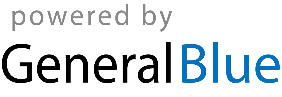 